BẢNG BÁO GIÁNgày: 07 / 01 / 20…Số: L200101 /DLHCM/01Kính gửi:  QUÝ KHÁCH HÀNG                  Tel:                  Mail: Công Ty TNHH Thương Mại Dịch Vụ Kỹ Thuật VIỆT NGUYỄN xin trân trọng gởi đến Quý khách hàng bảng báo giá các thiết bị như sau:           ĐIỀU KIỆN THƯƠNG MẠI:Giá trên đã tính các khoản thuế và chi phí như: thuế nhập khẩu, vận chuyển, bảo hành chuyển hàng đến Bên Mua;2.   Quy cách hàng hóa: Thiết bị mới 100% , nguyên đai, nguyên kiện 3.   Thời gian bảo hành:Thiết bị mới 100%, được bảo hành 12 tháng máy chính theo tiêu chuẩn của nhà sản xuất.Chế độ bảo hành không áp dụng đối với những lỗi do người sử dụng gây ra, phụ kiện, đồ thuỷ tinh, vật tư tiêu hao…Trung tâm Bảo hành:Tại HCM: Số N36,  Đường số 11 - Tân Thới Nhất 17, Khu phố 4,  Phường Tân Thới Nhất, Quận 12, Tp. HCM Tel: 028.66 570570 – Mail: service@vietnguyenco.vn – Hotline: 0888. 663300Tại HN: Số 138 Đường Phúc Diễn, Phường Xuân Phương, Quận Nam Từ Liêm, Hà NộiTel: 024. 32 009276 – Mail: service@vietnguyenco.vn – Hotline: 0888. 6633004.   Thời gian giao hàng: Tùy thuộc thời điểm đặt hàng:Đặt hàng: 06 – 10 tuần kể từ khi hợp đồng/ đơn hàng có hiệu lực;5.    Địa điểm giao hàng: PTN chủ đầu tư.6.    Thanh toán: Thanh toán: 50% sau khi ký hơp đồng – 50% còn lại trong vòng 10 ngày kế từ ngày bàn giao/ nghiệm thu/ thanh lý và xuất hóa đơn tài chính;Thanh toán bằng tiền mặt hoặc chuyển khoản bằng tiền đồng Việt Nam theo tỷ giá bán ra của Ngân hàng Ngoại Thương Việt Nam tại từng thời điểm thanh toán.Số tài khoản thụ hưởng: 041 0101 0022 700Tại: Ngân hàng TMCP Hàng hải (Maritime Bank) chi nhánh TP. Hồ Chí MinhĐơn vị thụ hưởng: Công ty TNHH Thương Mại Dịch Vụ Kỹ Thuật Việt NguyễnMST: 0 3 1 1 1 4 6 2 3 3 5         7.   Thời hạn báo giá: Phiếu báo giá có giá trị trong vòng 30 ngày kể từ ngày ghi trên;Rất mong được sự xem xét và ủng hộ của Quý khách hàng!STTMã/ Code TÊN THIẾT BỊ/ ĐẶC TÍNH KỸ THUẬTSLĐVTĐƠN GIÁ(VNĐ)THÀNH TIỀN(VNĐ)1Halo VIS-10Máy quang phổ khả kiến VISModel: Halo VIS-10Hãng sản xuất: DYNAMICA – Anh Xuất xứ: Châu Á1. Tính năng kỹ thuật:Máy quang phổ VIS Halo Vis-10 được thiết kế với độ chính xác và  hệ thống quang học có hiệu suất  cao.Chức năng tự kiểm tra: để đảm bảo thiết bị đạt hiệu suất cao, Halo Vis-10 được trang bị chức năng tự kiểm tra các chức năng khi bắt đầu khởi động máy.2.  Thông số kỹ thuật: Hệ thống quang học một chùm tia sử dụng nhiễu xạ lõm cho kết quản hanh hơn và chính xác hơn.Khoảng bước sóng: 330 ~ 999nmĐộ chính xác bước sóng: ± 1nmĐộ rộng khe phổ: 5nmÁnh sang lạc: 0.5%T (360nm NaNO2)Dải quang học: -0.17 ~ 2% T: 0% ~ 150%Tốc độ quét của bước sóng: 60 – 800 nm / phútĐộ phẳng đường nền: ±0.005 AbsĐộ nhiễu: 0.2%T (500nm, 0%T) / 0.5%T (500nm,0%T)Nguồn sáng: đèn Tungsten – HalogenDertector: Silicon PhotodiodeMàn hình: Back-lit LCD 89 (W) x 89 (H) mmKích thước: 400 W x 360 D x 180 H mmKhối lượng máy: 15 kgNguồn điện: 220V/50Hz3.   Cung cấp bao gồm:Máy chính Halo Vis-10Giá giữ cuvet02 cuvet thủy tinhTài liệu hướng dẫn sử dụng tiếng Anh và tiếng Việt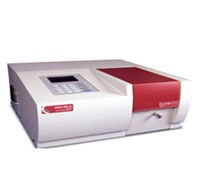 2Halo SB-10Máy quang phổ UVVIS 01 chùm tia Model: Halo SB-10Hãng sản xuất: DYNAMICA – Anh Xuất xứ: Châu Á1. Tính năng kỹ thuật:Chức năng Validation với bộ nhớ trong lưu 200 đường cong chuẩnChức năng điều khiển trên thân máy hoặc qua PC với phần mềmBộ Holder chuẩn cho 4 vị tríHiển thị kết quả: Back-lit LCD (94 (W) x 70 (H) mmHệ quang học :  Một chùm tia Dải bước sóng : 190 đến 1,100nmĐộ rộng phổ : 2nmÁnh sáng lạc : < = 0.05%T  (220nm cho Nal, 340nm cho NaNO2)Độ chính xác bước sóng :  +/-0.5nm Khoảng trắc quang: Abs: -3 đến + 3%T: 0 - 300% TCó thể chuyển đổi đơn vị đo: Abs, %T, E(S)Độ ổn định đường nền: 0.002Abs/h (tại 500nm) - Nguồn sáng : Đèn Tungsen và Deuterium Thay đổi nguồn sáng tự động tại 340nmDetector: silicon photodiotKích thước : 370(W) x 550 (D) x 265 (H) mm, 20kgNguồn: 110-200V AC , 50/60Hz, 200VA3.  Cung cấp bao gồm:Máy chính kèm bộ Holder  chuẩn 04 vị tríCáp kết nối máy tínhPhần mềm UV Detection cho PC02 Cuvét thạch anh (Pathlength of the quartz cells)02 Cuvet thủy tinhMáy tính, máy inTài liệu hướng dẫn sử dụng tiếng Anh và tiếng Việt01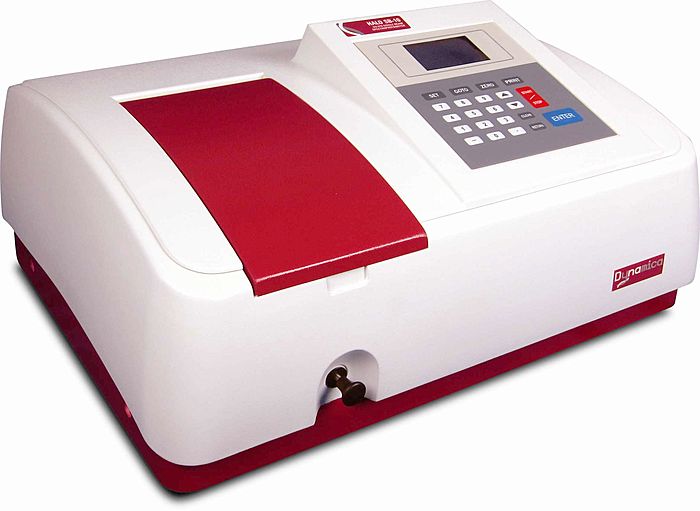 Bộ3Halo DB-20Máy quang phổ UVVIS 02 chùm tia, khe phổ 1.5nm, màn hình LCDModel: Halo DB-20Hãng sản xuất: DYNAMICA – Anh Xuất xứ: Châu Á1.   Tính năng kỹ thuật:Máy quang phổ UVVIS Halo DB-20 loại hai chùm tia hiệu năng cao, đo đồng thời mẫu phân tích và mẫu so sánh, đảm bảo độ ổn định, độ chính xác, cũng như độ lặp lại của kết quả đoĐộ rộng khe phổ 1.5nm của Halo DB-20 đáp ứng các Tiêu chuẩn dược điển Châu Âu (European Pharmacopoeia standards)Halo DB-20 được trang bị sẵn với nhiều chức năng đo khác nhau, nhằm đáp ứng đa dạng các yêu cầu phân tích:Chức năng đo quang: phân tích định lượng hiệu quả với chế độ đo độ hấp thụ (A) hoặc độ truyền quang (T). Lưa chọn đo đồng thời tại 1 đến 6 bước sóng khác nhau (xác định tỷ lệ nucleic acid/protein A260/A280) và cài đặt đường cong chuẩn lên tới 20 điểm với các dụng dịch chuẩn nồng độ khác nhau.Quét thời gian thực: phân tích động học theo thời gian từ 1 phút đến > 27 giờ.Quét bước sóng: quét toàn phổ từ 190 đến 1100nm với 8 tốc độ được thiết lập sẵn từ 10nm/phút đên 3600nm/phút. Dữ liệu quét được hiển thị dạng đồ thị hay bảng dữ liệu, tìm các giá trị peak âm/ peak dương.Nguồn sáng sử dụng đèn halogen và đèn D2, có thể lựa chọn bước sóng đổi đèn trong khoảng từ 325 đến 370nm.Màn hình tinh thể lỏng (LCD) rộng 165 x 122mm với đèn nền có thể điều chỉnh, cho phép hiển thị rõ ràng thông số đo, bảng kết quả phân tích, cũng như đồ thị.Halo DB-20 được trang bị chức năng GLP/GMP cho phép tự đánh giá hiệu năng của thiết bị như: độ chính xác bước sóng, độ lặp lại bước sóng, độ rộng khe phổ, độ phẳng đường nền, độ ổn định đường nền, độ nhiễm. Thiết bị sẽ tự đánh giá đạt/không đạt và in báo cáo kết quả đánh giá.Cho phép lưu trên máy 20 chương trình hoạt động và 10 bộ dữ liệu kết quả phân tích.Halo DB-20 có thể hoạt động độc lập hoặc điều khiển qua máy vi tính PC thông qua phần mềm UV Detective.Phụ kiện lựa chọn thêm:Rectangular Long-Path Cuvette Holder DB-20-RLPHCylindrical Long-Path Cuvette Holder DB-20-CLPHThermostatic Cuvette Holder (includes Tubing) DB-20-TCHManual 5-Cuvette Holder/Changer DB-20-FCCAuto 6-Cuvette Holder/Changer with Temperature Control and Stirrer DB-20-SCCTAuto 6-Cuvette Holder/Changer without Temperature Control and Stirrer DB-20-SCCMicro-cuvette Holder* DB-20-MCHMicro-cuvette - Quartz: 50μl / 10mm Optical Pathlength* MC-50Auto Sample Sipper with Temperature Control* DB-20-SSTAuto Sample Sipper without Temperature Control* DB-20-SSMicro Flow Cuvette Holder* DB-20-MFHGlass Sample Holder DB-20-GSHFilm Sample Holder DB-20-FSHUV Detective Software UVDS-08-02.  Thông số kỹ thuật:Hệ quang học: cách tử nhiễu xạ lõm / hai chùm tia.Khoảng bước sóng: 190 ~ 1100 nmĐộ rộng khe phổ: 1.5 nmÁnh sáng lạc: ≤ 0.05% (220nm Nal, 340 NaNO2)Độ chính xác bước sóng: ± 0.3 nmKhoảng đo quang phổ:Độ hấp thụ (A): - 3 ~ +3Độ truyền quang (%T): 0% ~ 300%TĐo nồng độ: 0.000 ~ 9.999Tốc độ quét của bước sóng: 10, 100, 200, 400, 800, 1200, 2400, 3600 nm/phútĐộ ổn định đường nền: 0.0003 Abs/giờ (500nm, sau 2 giờ)Độ nhiễm: 0.0003 Abs (500nm)Nguồn sáng: đèn Tungsten Halogen và DeuteriumChuyển nguồn sáng: tự động chuyển đổi lựa chọn từ 325 nm ~ 370 nm.Detector: Silicon PhotodiodeMàn hình: Back-lit LCD 165(W) x 122(H) mmKích thước (WxDxH) mm: 505 x 705 x 225Khối lượng máy: 29 kgNguồn điện: 220V / 50Hz3.  Cung cấp bao gồm:Máy quang phổ UVVIS 02 chùm tia, khe phổ 1.5nm Halo DB-20Rectangular Long-Path Cuvette Holder cho các cuvet 10,20, 30, 40, 50 & 100 mm02 Cuvét thạch anh (Pathlength of the quartz cells)02 Cuvet thủy tinhTài liệu hướng dẫn sử dụng tiếng Anh và tiếng Việt01Bộ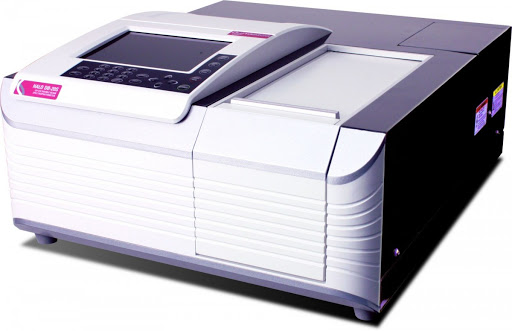 4Halo DB-20SMáy quang phổ UVVIS 02 chùm tia, khe phổ 1nm, màn hình LCDModel: Halo DB-20SHãng sản xuất: DYNAMICA – Anh Xuất xứ: Châu Á1.   Tính năng kỹ thuật:Máy quang phổ UVVIS Halo DB-20S loại hai chùm tia hiệu năng cao, đo đồng thời mẫu phân tích và mẫu so sánh, đảm bảo độ ổn định, độ chính xác, cũng như độ lặp lại của kết quả đoĐộ rộng khe phổ 1nm của Halo DB-20S đáp ứng các Tiêu chuẩn dược điển Châu Âu (European Pharmacopoeia standards)Halo DB-20S được trang bị sẵn với nhiều chức năng đo khác nhau, nhằm đáp ứng đa dạng các yêu cầu phân tích:Chức năng đo quang: phân tích định lượng hiệu quả với chế độ đo độ hấp thụ (A) hoặc độ truyền quang (T). Lưa chọn đo đồng thời tại 1 đến 6 bước sóng khác nhau (xác định tỷ lệ nucleic acid/protein A260/A280) và cài đặt đường cong chuẩn lên tới 20 điểm với các dụng dịch chuẩn nồng độ khác nhau.Quét thời gian thực: phân tích động học theo thời gian từ 1 phút đến > 27 giờ.Quét bước sóng: quét toàn phổ từ 190 đến 1100nm với 8 tốc độ được thiết lập sẵn từ 10nm/phút đên 3600nm/phút. Dữ liệu quét được hiển thị dạng đồ thị hay bảng dữ liệu, tìm các giá trị peak âm/ peak dương.Nguồn sáng sử dụng đèn halogen và đèn D2, có thể lựa chọn bước sóng đổi đèn trong khoảng từ 325 đến 370nm.Màn hình tinh thể lỏng (LCD) rộng 165 x 122mm với đèn nền có thể điều chỉnh, cho phép hiển thị rõ ràng thông số đo, bảng kết quả phân tích, cũng như đồ thị.Halo DB-20S được trang bị chức năng GLP/GMP cho phép tự đánh giá hiệu năng của thiết bị như: độ chính xác bước sóng, độ lặp lại bước sóng, độ rộng khe phổ, độ phẳng đường nền, độ ổn định đường nền, độ nhiễm. Thiết bị sẽ tự đánh giá đạt/không đạt và in báo cáo kết quả đánh giá.Cho phép lưu trên máy 20 chương trình hoạt động và 10 bộ dữ liệu kết quả phân tích.Halo DB-20S có thể hoạt động độc lập hoặc điều khiển qua máy vi tính PC thông qua phần mềm UV Detective.Phụ kiện lựa chọn thêm:Rectangular Long-Path Cuvette Holder DB-20-RLPHCylindrical Long-Path Cuvette Holder DB-20-CLPHThermostatic Cuvette Holder (includes Tubing) DB-20-TCHManual 5-Cuvette Holder/Changer DB-20-FCCAuto 6-Cuvette Holder/Changer with Temperature Control and Stirrer DB-20-SCCTAuto 6-Cuvette Holder/Changer without Temperature Control and Stirrer DB-20-SCCMicro-cuvette Holder* DB-20-MCHMicro-cuvette - Quartz: 50μl / 10mm Optical Pathlength* MC-50Auto Sample Sipper with Temperature Control* DB-20-SSTAuto Sample Sipper without Temperature Control* DB-20-SSMicro Flow Cuvette Holder* DB-20-MFHGlass Sample Holder DB-20-GSHFilm Sample Holder DB-20-FSHUV Detective Software UVDS-08-02.  Thông số kỹ thuật:Hệ quang học: cách tử nhiễu xạ lõm / hai chùm tia.Khoảng bước sóng: 190 ~ 1100 nmĐộ rộng khe phổ: 1 nmÁnh sáng lạc: ≤ 0.1% (220nm Nal, 340 NaNO2)Độ chính xác bước sóng: ± 0.3 nmKhoảng đo quang phổ:Độ hấp thụ (A): - 3 ~ +3Độ truyền quang (%T): 0% ~ 300%TĐo nồng độ: 0.000 ~ 9.999Tốc độ quét của bước sóng: 10, 100, 200, 400, 800, 1200, 2400, 3600 nm/phútĐộ ổn định đường nền: 0.0003 Abs/giờ (500nm, sau 2 giờ)Độ nhiễm: 0.0003 Abs (500nm)Nguồn sáng: đèn Tungsten Halogen và DeuteriumChuyển nguồn sáng: tự động chuyển đổi lựa chọn từ 325 nm ~ 370 nm.Detector: Silicon PhotodiodeMàn hình: Back-lit LCD 165(W) x 122(H) mmKích thước (WxDxH) mm: 505 x 705 x 225Khối lượng máy: 29 kgNguồn điện: 220V / 50Hz3.  Cung cấp bao gồm:Máy quang phổ UVVIS 02 chùm tia, khe phổ 1nm Halo DB-20SRectangular Long-Path Cuvette Holder cho các cuvet 10,20, 30, 40, 50 & 100 mm02 Cuvét thạch anh (Pathlength of the quartz cells)02 Cuvet thủy tinhTài liệu hướng dẫn sử dụng tiếng Anh và tiếng Việt01Bộ5Halo DB-20RMáy quang phổ UVVIS 02 chùm tia, khe phổ 1nmModel: Halo DB-20RHãng sản xuất: DYNAMICA – Anh Xuất xứ: Châu Á1.   Tính năng kỹ thuật:Máy quang phổ UVVIS Halo DB-20R loại hai chùm tia hiệu năng cao, đo đồng thời mẫu phân tích và mẫu so sánh, đảm bảo độ ổn định, độ chính xác, cũng như độ lặp lại của kết quả đoĐộ rộng khe phổ 1nm của Halo DB-20R đáp ứng các Tiêu chuẩn dược điển Châu Âu (European Pharmacopoeia standards)Halo DB-20 được trang bị sẵn với nhiều chức năng đo khác nhau, nhằm đáp ứng đa dạng các yêu cầu phân tích:Chức năng đo quang: phân tích định lượng hiệu quả với chế độ đo độ hấp thụ (A) hoặc độ truyền quang (T). Lưa chọn đo đồng thời tại 1 đến 6 bước sóng khác nhau (xác định tỷ lệ nucleic acid/protein A260/A280) và cài đặt đường cong chuẩn lên tới 20 điểm với các dụng dịch chuẩn nồng độ khác nhau.Quét thời gian thực: phân tích động học theo thời gian từ 1 phút đến > 27 giờ.Quét bước sóng: quét toàn phổ từ 190 đến 1100nm với 8 tốc độ được thiết lập sẵn từ 10nm/phút đên 3600nm/phút. Dữ liệu quét được hiển thị dạng đồ thị hay bảng dữ liệu, tìm các giá trị peak âm/ peak dương.Nguồn sáng sử dụng đèn halogen và đèn D2, có thể lựa chọn bước sóng đổi đèn trong khoảng từ 325 đến 370nm.Halo DB-20R được trang bị chức năng GLP/GMP cho phép tự đánh giá hiệu năng của thiết bị như: độ chính xác bước sóng, độ lặp lại bước sóng, độ rộng khe phổ, độ phẳng đường nền, độ ổn định đường nền, độ nhiễm. Thiết bị sẽ tự đánh giá đạt/không đạt và in báo cáo kết quả đánh giá.Cho phép lưu trên máy 20 chương trình hoạt động và 10 bộ dữ liệu kết quả phân tích.Halo DB-20R được điều khiển qua máy vi tính PC thông qua phần mềm UV Detective.Phụ kiện lựa chọn thêm:Rectangular Long-Path Cuvette Holder DB-20-RLPHCylindrical Long-Path Cuvette Holder DB-20-CLPHThermostatic Cuvette Holder (includes Tubing) DB-20-TCHManual 5-Cuvette Holder/Changer DB-20-FCCAuto 6-Cuvette Holder/Changer with Temperature Control and Stirrer DB-20-SCCTAuto 6-Cuvette Holder/Changer without Temperature Control and Stirrer DB-20-SCCMicro-cuvette Holder* DB-20-MCHMicro-cuvette - Quartz: 50μl / 10mm Optical Pathlength* MC-50Auto Sample Sipper with Temperature Control* DB-20-SSTAuto Sample Sipper without Temperature Control* DB-20-SSMicro Flow Cuvette Holder* DB-20-MFHGlass Sample Holder DB-20-GSHFilm Sample Holder DB-20-FSHUV Detective Software UVDS-08-02.  Thông số kỹ thuật:Hệ quang học: cách tử nhiễu xạ lõm / hai chùm tia.Khoảng bước sóng: 190 ~ 1100 nmĐộ rộng khe phổ: 1 nmÁnh sáng lạc: ≤ 0.1% (220nm Nal, 340 NaNO2)Độ chính xác bước sóng: ± 0.3 nmKhoảng đo quang phổ:Độ hấp thụ (A): - 3 ~ +3Độ truyền quang (%T): 0% ~ 300%TĐo nồng độ: 0.000 ~ 9.999Tốc độ quét của bước sóng: 10, 100, 200, 400, 800, 1200, 2400, 3600 nm/phútĐộ ổn định đường nền: 0.0003 Abs/giờ (500nm, sau 2 giờ)Độ nhiễm: 0.0003 Abs (500nm)Nguồn sáng: đèn Tungsten Halogen và DeuteriumChuyển nguồn sáng: tự động chuyển đổi lựa chọn từ 325 nm ~ 370 nm.Detector: Silicon PhotodiodeMàn hình: Back-lit LCD 165(W) x 122(H) mmKích thước (WxDxH) mm: 505 x 705 x 225Khối lượng máy: 29 kgNguồn điện: 220V / 50Hz3.  Cung cấp bao gồm:Máy quang phổ UVVIS 02 chùm tia, khe phổ 1nm Halo DB-20RRectangular Long-Path Cuvette Holder cho các cuvet 10,20, 30, 40, 50 & 100 mmCáp kết nối máy tínhPhần mềm UV Detection cho PC02 Cuvét thạch anh (Pathlength of the quartz cells)02 Cuvet thủy tinhMáy tính, máy inTài liệu hướng dẫn sử dụng tiếng Anh và tiếng Việt01Bộ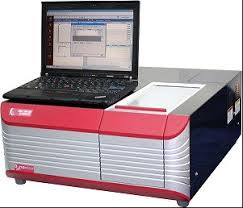 6DS5Máy quang phổ tử ngoại khả kiến 02 chùm tia – độ rộng khe phổ thay đổi Model: DS5Hãng sản xuất: Edinburgh – AnhXuất xứ: Anh 1.  Tính năng kỹ thuật:Máy quang phổ tử ngoại khả kiến DS5 với cấu trúc 02 chùm tia cho độ đúng và độ chính xác phân tích cao,  được dùng cho nhiều ứng dụng phân tích khác nhau; Chức năng phần mềm vận hành: Chế độ trắc quang: thực hiện định lượng từ đường chuẩn trong chế độ đo độ hấp thu Abs và đo độ truyền quan T%; lựa chọn tối đa 5 bước sóng khác nhau để đo trong một lần chạy; trắc quang acid nucleic/ protein tỷ lệ A260/A280Chế độ quét thời gian: thực hiện chế độ đo động học Kinetic trong khoảng 1 phút đến 27 giờ; Chế độ quét bước sóng: trong toàn dải 190~1100nm; với 9 mức tốc độ quét khác nhau; dữ liệu được hiển thị dưới dạng phổ đồ màu trên màn hình cảm ứng, có nhiều chức năng thao tác có sẵn trong giao diện menuĐo nồng độ/ đo độ hấp thu Abs/ đo độ truyền quan T% Tính toán nồng độ protein, nồng độ acid nucleic, đánh giá độ sạch acid nucleic, đo nồng độ crôm hóa trị 6 Quét bước sóngThay đổi thời gian Trắc quang một bước sóng và nhiều bước sóngChế độ tự hiệu chuẩn: DS5 tự chuẩn đoán các thông số và hiệu chỉnh bước sóng tự động khi khởi động (độ chính xác bước sóng, độ lặp lại bước sóng, khe phổ, độ ổn định nền, độ ồn)DS5 đáp ứng tính năng GLP/GMP hiệu chuẩn và đánh giá Xử lý dữ liệu, kết quả: thu phóng phổ, tìm đỉnh peak, làm mềm đường phổ, tích vi phân, tính toán tỷ lệ và diện tích phổ; Trích xuất file định dạng CSV; Lưu trữ dữ liệu ở bộ nhớ trong, USB ngoài và thẻ nhớ SD2.   Thông số kỹ thuật:Hệ quang: Czerny-Turner, 02 chùm tiaDải bước sóng: 190 ~ 1100 nmÁnh sáng lạc: ≤0.10%T ( ở bước sóng 220nm NaI, 340nm NaNO2).Độ chính xác bước sóng: ±0.1nmĐộ lặp lại bước sóng : ±0.1nmChế độ đo: Transmittance (truyền quan), Absorbance (độ hấp thụ), Concentration (đo nồng độ)Dải trắc quang: -3.4 ~ 3.4 Abs%T: 0 ~ 300%Nồng độ: 0.000 ~ 9.999Độ chính xác trắc quang: ±0.002 Abs trong khoảng 0 ~ 0.5 Abs.±0.004 Abs trong khoảng 0.5 ~ 1.0 Abs.±0.008 Abs trong khoảng 1.0 ~ 2.0Abs.Độ lặp lại trắc quang:±0.001 Abs trong khoảng 0 ~ 0.5 Abs.±0.002 Abs trong khoảng 0.5 ~ 1.0 Abs.±0.004 Abs trong khoảng 1.0 ~ 2.0Abs.Có thể lựa chọn tốc độ quét bước sóng: 10, 100, 200, 400, 800, 1200, 2400, 3600, 6000 nm/minĐộ phẳng đường nền: ±0009 Abs (200 ~ 950 mm, sau 2 giờ bật máy).Sự ổn định đường nền: 0.0003 Abs/giờ tại 500 nm, sau 2 giờ bật máy.Tự động chuyển đổi nguồn đèn trong khoảng 325~370 nmĐầu dò: silicon photodiodeMàn hình cảm ứng màu 7 inch Cổng kết nối: LAN, USB Kết nối thiết bị ngoài: USB và thẻ nhớ SD Môi trường vận hành: nhiệt độ môi trường 10~35oC; 45~80% RHNguồn điện: 100~240 VAC, 50/60Hz, 350WKích thước (WxDxH) 500 x 475 x 250 mmTrọng lượng: 20kg3.   Cung cấp bao gồm:Thân máy chính với bộ điều khiển màn hình cảm ứng 02x Cuvet thạch anh 10mm02x Cuvet thủy tinh01x USB chứa tài liệu 01x Adapter nguồnTài liệu hướng dẫn sử dụng tiếng Anh + tiếng Việt01Bộ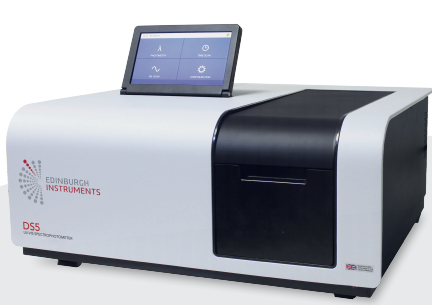 TổngTổngTổngTổngTổngTổngThuế VAT 10%Thuế VAT 10%Thuế VAT 10%Thuế VAT 10%Thuế VAT 10%Thuế VAT 10%Tổng cộng Tổng cộng Tổng cộng Tổng cộng Tổng cộng Tổng cộng Bằng chữ: Bằng chữ: Bằng chữ: Bằng chữ: Bằng chữ: Bằng chữ: Bằng chữ: Mọi thông tin xin liên hệ:Nguyễn Hoàng Long (Mr.)H/p: 0932 664422Tel: (028). 66 570570 – (024).32 009276    Fax: (028). 35 951053Mail: sales@vietnguyenstore.com          longvietnguyenco@gmail.comCÔNG TY TNHH TMDV KT VIỆT NGUYỄNP. GIÁM ĐỐC NGUYỄN HOÀNG LONG